Publicado en Villa del Río el 18/03/2019 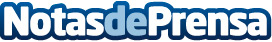 Transeop la startup que está revolucionando el transporte de mercancíasTranseop es una plataforma web que conecta de forma eficiente a empresas que quieren enviar mercancías a nivel nacional e internacional con el mejor servicio de transporteDatos de contacto:Andrea Fabregas 687824299Nota de prensa publicada en: https://www.notasdeprensa.es/transeop-la-startup-que-esta-revolucionando-el Categorias: Nacional Emprendedores Logística Consumo http://www.notasdeprensa.es